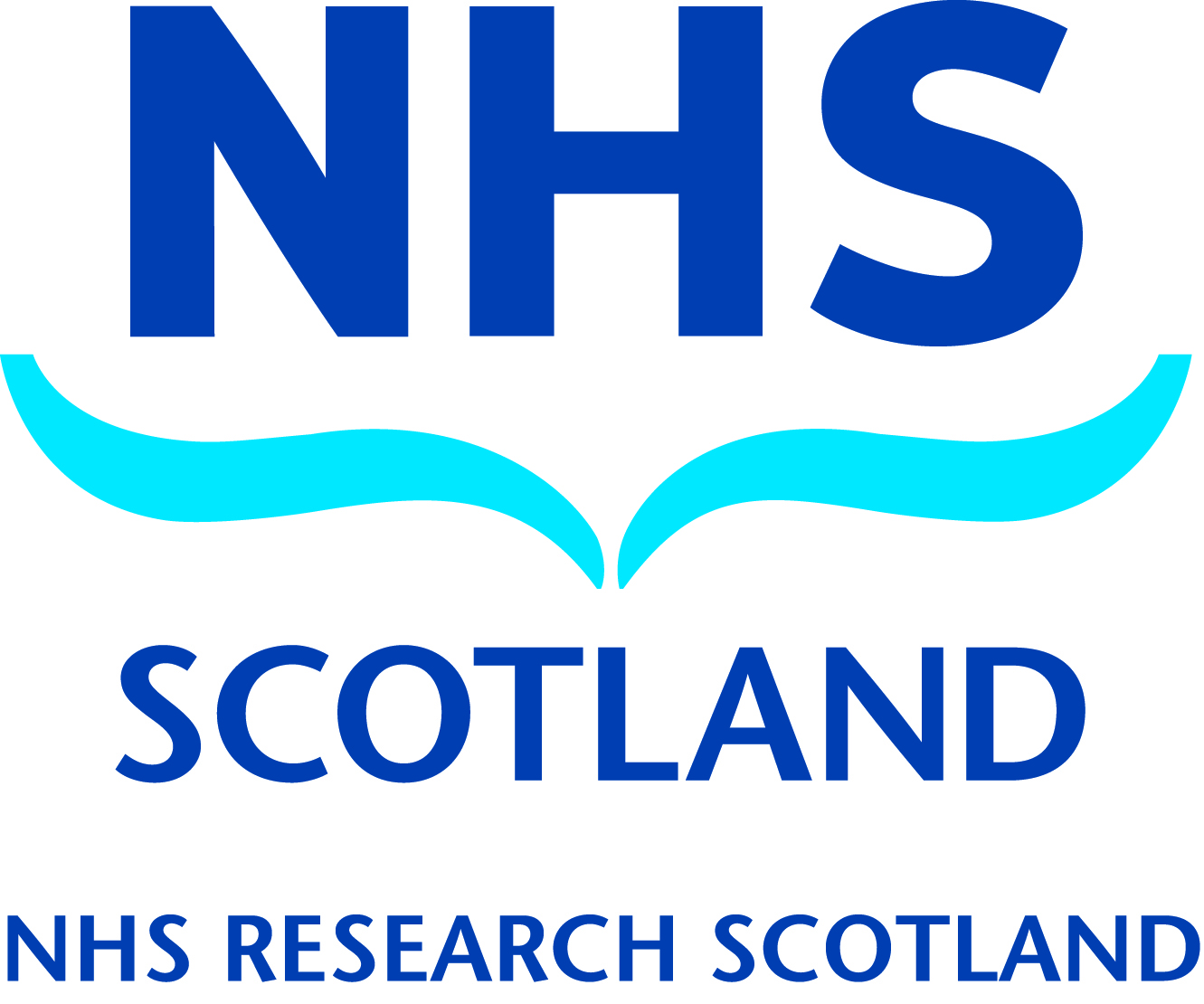 NRS Career Researcher FellowshipsMedical Consultant Application Form 2023Confidentiality & Data Protection: Please note that your application will be shared with your NRS node and with third parties for the purposes of assessing the application and awarding the Fellowship. Summary details of successful awards may be placed on the CSO website.  Please see the CSO Privacy Policy available on the CSO website, for further details.  Please read the guidance document carefully before completing this application form, in particular the question-specific guidance.  Completed forms should be submitted by email to: csofellowships@gov.scotForms should be submitted no later than 5pm on Wednesday 29th November 2023. Application forms without signature pages will not be considered.Section A: your detailsSection B: Employment History(please expand table as necessary).Section C: Research Experience1.	Please give details of previous research experience or training.Publications2.	Please list any publications on which you are an author Section D: Use of Career Researcher Fellowship Time3.	Please describe why you are applying for this Fellowship and the benefits to your career (max 500 words)4.	Please specify the title of your proposed Research Programme5.	Please describe your proposed Research Programme (max 1000 words).  6.	Please describe which area(s) of NRS research excellence your proposal is aligned to OR the ‘orphan’ area in which you propose developing research (max 250 words)7.	Please describe how your proposal is relevant to current NHS policy in your clinical area (max 250 words)8.	Please describe how any outputs from your proposed Research Programme will influence patient care and/or impact on the health and wellbeing of patients (max 500 words) 9.	Please describe the research training course(s) you propose attending and the relevance to your research programme.10.	Please describe how you would spend your protected time if awarded an NRS Career Researcher Fellowship eg writing grants, recruiting patients etc (max 500 words)Section E: Metrics of success 11.	please outline the proposed key metrics against which your success can be measured throughout, and at the end of, the Fellowship (eg grants obtained, studies completed, papers published, student supervision)Section F: Clinical Support 12.	Please detail your current job plan and how the requested research sessions would be incorporated13.	Please describe how your Clinical Department would ensure that your NRS Career Researcher Fellowship time is ring-fenced for research and any additional benefits offered e.g. additional support.  This should include details of how your clinical sessions will be backfilled. (max 250 words)Section G: details of post and/ or funding requested – This section MUST be completed by the relevant research finance office.14	Financial detailsSection H: - To be completed by the Mentor. 15	Name and current position 16	Please detail grants held in the last 3 years.17	Please detail your skills and experience as a supervisor (300 words). Please also list the number of students you have supervised in the past 3 years.18	Please describe the supervision plan for the project including support, training and skills that will be made available to the candidate. (500 Words)19.	Please describe how the candidates research will fit within your programme. Section I – Additional Info20.	If there is anything additional you wish to tell us please detail it here. This could include additional supervision arrangements.Section J: Declarations/ SignaturesApplicant – by signing below I confirm that the details provided in the form are accurate.Name…………………………………………………. ....................................... Signature ………...………………………………………………………………………………….  Position……………………………………………….........................................Date ………………………...........b. Clinical Director – by signing below I confirm that, if this application is successful, the time requested in Section I will be ringfenced for the FellowshipName…………………………………………………. ....................................... Signature ………...………………………………………………………………………………….  Position……………………………………………….........................................Date ………………………...........c.  - confirmation of support Name…………………………………………………. ....................................... Signature ………...………………………………………………………………………………….  Position……………………………………………….........................................Date ………………………...........Thank you for completing this application formName:Qualifications:CCT dateCurrent positionDate of first appointment as substantive consultantYears (FTE) as Substantive Consultant as of March 2024Employer:Contact details (Email and Tel):EmployerPosition ResponsibilitiesStart dateEnd dateWord count: Word count: Word count:Word count: Word count:Word count: Word count:Applicant post and pay pointSession type 2024/252025/262026/27Applicant Salary requested 0.2 W.T.EEmployers NI and Superannuation contributionsTotal Funding RequestedFinance OfficerTitleFunding BodyAmountYear of AwardWord count:How many StudentsStill current CompletedPhDsMDsMSCsWord Count: 